  U s n e s e n í   č. 1/2014  ze  zasedání   zastupitelstva  obce  Zámrsky,     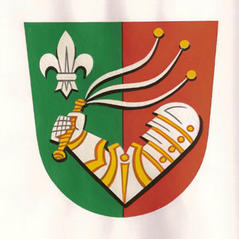                                           konaného dne   25.2. 2014  na obecním úřadu  v ZámrskáchZastupitelstvo obce  projednalo:Žádosti o správcovství Kulturního domu Zámrsky – bude projednáváno na příštím zasedání Zastupitelstvo obce  po projednání schvaluje:Podání  žádosti o poskytnutí příspěvku v rámci Programu obnovy venkova Olomouckého kraje  v roce 2014, oblast podpory č. 1 – Podpora budování a obnovy infrastruktury obce na projekt  „Opravy místních komunikací“                                                                                                                                                                     (hlasování -pro 6 hlasů)Program rozvoje obce Zámrsky do roku 2014                             (hlasování -pro 6 hlasů)Smlouvu o sdružených službách dodávky plynu od 1.1.2014 do 31.12.2014                                                                                                                                                                                (hlasování -pro 6 hlasů)Rozpočet obce Zámrsky na rok 2014  v navrženém znění.  Návrh rozpočtu je přílohou  zápisu č.1                                                                                           (hlasování –pro 6 hlasů)Pronájem garáže na parc.č. 88 za cenu  2400,-Kč ročně jedinému zájemci p. Hrdličkové Anežce –platba v měsíčních splátkách,  a pronájem pozemku parc.č. 675/1  za cenu  400,- Kč  ročně jedinému zájemci p. Vozákovi Václavovi, č.29, vše v k.ú. Zámrsky.                                                                                            (hlasování – pro 6 hlasů)Souhlasí se zařazením správního obvodu obce Zámrsky do územní působnosti MAS Rozvojové partnerství Regionu Hranicko na roky 2014-2020.       (hlasování – pro 7 hlasůZastupitelstvo obce  po projednání deleguje:Starostu    Arnošta Palu, jako zástupce Obce Zámrsky  k účasti na řádné Valné hromadě společnosti    Valašská vodohospodářská, a.s., IČO 29450357, která bude mít na programu jednání mimo jiné přeměnu společnosti sloučením společnosti Valašská vodohospodářská a.s. do nástupnické společnosti  Vodovody a kanalizace Vsetín, a.s.   která se koná   24.4.2014     ve Vsetíně                                                                                                                                                                                                                                                                                                                                                                                              (hlasování –pro 7 hlasů)Starosta obce: Pala Arnošt                                                      Místostarosta obce: Pavelka Petr Podpisy:  Zveřejněno na úřední desce: 26.2.2014                                                                                Sejmuto:  25.3.2014